Recruiting and Hiring New Employees Using PinterestPinterest is a social media site that serves as a virtual bulletin board. Individuals and companies can “pin” items to titled boards and share them with anyone interested.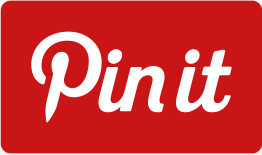 Create a Business Account at https://business.pinterest.com/en/creating-your-account or convert your personal account to Business.Maintain brand consistency with your icon image.Connect to your Twitter account.Create career and product Boards.UPDATESPin images that represent your product AND company culture.Pin images in blog posts that you write.When searching for potential employees, look for boards that show off individuals’ skills and expertise or resume.Watch for individuals who share your company’s posts. They could be potential candidates.Post links to job postings. When possible, include an image on the posting to make it more visually interesting.POSTPost stories about employee accomplishments and fun events at your workplace. This shows potential employees more about your company culture and work environment.SEARCHSearch by keyword for potential employees. Be careful when including the word “resume,” as your search results will be full of “examples.”LEARNUse Pinterest to stay up-to-date with research and information in your industry. Follow your competitors to stay on top of any trends that you may have missed.Learn about recruiting with other social media platforms by visiting this site:http://www.illinoisworknet.com/socialmediaFind more recruiting and hiring tips at:http://www.illinoisworknet.com/recruitandhire